от 21 октября 2022 года									         № 1171О внесении изменений в постановление администрации городского округа город Шахунья Нижегородской области от 05.12.2019 № 1446 «Об утверждении Положения об оплате труда работников муниципальных учреждений, осуществляющих образовательную деятельность в сфере культуры на территории городского округа город Шахунья Нижегородской области»В соответствии с распоряжением Правительства Нижегородской области от 13 сентября 2022 года № 1071-р «О мерах по увеличению оплаты труда 
работникам бюджетного сектора экономики Нижегородской области», распоряжением администрации городского округа городского округа город Шахунья Нижегородской области от 7 октября 2022 года № 389-р  «О принятии мер  по увеличению оплаты труда работникам бюджетного сектора экономики Нижегородской области» администрация городского округа город Шахунья Нижегородской области  
п о с т а н о в л я е т :Внести в постановление администрации городского округа город Шахунья Нижегородской области от 05.12.2019 № 1446 « Об утверждении Положения об оплате труда работников муниципальных учреждений, осуществляющих образовательную деятельность в сфере культуры на территории городского округа город Шахунья Нижегородской области» (с изменениями от 14.07.2020 № 566, от 27.10.2020 № 993, от 01.12.2021 № 1381, от 26.09.2022 № 1063) следующие изменения:В пункте 3 приложения № 1 к Положению об оплате труда работников муниципальных учреждений, осуществляющих образовательную деятельность в сфере культуры на территории городского округа город Шахунья Нижегородской области» (далее – Положения):1.1.1. таблицу подпункта 3.2 изложить в следующей редакции:«»;1.1.2. таблицу подпункта 3.3 изложить в следующей редакции:«»;1.1.3. таблицу подпункта 3.4 изложить в следующей редакции:«»;в пункте 4 Приложения № 1 к Положению:1.2.1. абзац второй подпункта 4.2 изложить в следующей редакции:«Размер минимальной ставки заработной платы: 4 784 руб.»;1.2.2. абзац второй подпункта 4.3 изложить в следующей редакции:«Размер минимальной ставки заработной платы: 5 426 руб.»;1.2.3. таблицу подпункта 4.4. изложить в следующей редакции:«»;Установить, что изменения, предусмотренные настоящим постановлением, производятся в пределах фонда оплаты труда, предусмотренного при формировании бюджета городского округа город Шахунья Нижегородской области на текущий финансовый год и на плановый период. Начальнику общего отдела администрации городского округа город Шахунья Нижегородской области обеспечить размещение настоящего постановления на официальном сайте администрации городского округа город Шахунья Нижегородской области и в газете «Знамя труда».Настоящее постановление вступает в силу после официального опубликования посредством размещения на официальном сайте администрации городского округа город Шахунья Нижегородской области и в газете «Знамя труда» и  распространяет свое действие на правоотношения, возникшие с 01.10.2022 года. С момента вступления в силу настоящего постановления признать утратившим силу постановление администрации городского округа город Шахунья Нижегородской области от  01.12.2021 № 1381 «О внесении изменений в постановление администрации городского округа город Шахунья Нижегородской области от 05.12.2019 № 1446 «Об утверждении Положения об оплате труда работников муниципальных учреждений, осуществляющих образовательную деятельность в сфере культуры на территории городского округа город Шахунья Нижегородской области».Контроль за исполнением настоящего постановления оставляю за собой.И.о. главы местного самоуправлениягородского округа город Шахунья							    А.Д.Серов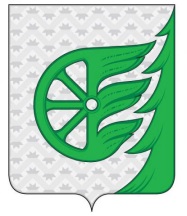 Администрация городского округа город ШахуньяНижегородской областиП О С Т А Н О В Л Е Н И ЕПрофессиональная квалификационная группа/квалификационный уровень Повышающий коэффициент по должности Минимальный оклад, руб.1 квалификационный уровень 1,0 59772 квалификационный уровень 1,08 6455Профессиональная квалификационная группа/квалификационный уровень Повышающий коэффициент по должности Минимальный оклад, руб.1 квалификационный уровень 1,02 6 6272 квалификационный уровень 1,04 6 7573 квалификационный уровень 1,11 7 2114 квалификационный уровень 1,17 7 6015 квалификационный уровень 1,26 8 186Профессиональная квалификационная группа/квалификационный уровень Повышающий коэффициент по должности Минимальный оклад, руб.1 квалификационный уровень 1,00 7 7962 квалификационный уровень 1,20 9 356 3 квалификационный уровень 1,40 10 915 4 квалификационный уровень 1,55 12 084 5 квалификационный уровень 1,67 13 020 Квалификационные уровниКвалификационные разрядыПрофессии, отнесенные к профессиональной квалификационной группеПовышающий коэффициент в зависимости от профессииПовышающий коэффициент в зависимости от профессииПрофессии рабочих, не включенные в ПКГ
"Общеотраслевые профессии рабочих первого уровня"Размер минимальной ставки заработной платы:  – 4 784руб.Профессии рабочих, не включенные в ПКГ
"Общеотраслевые профессии рабочих первого уровня"Размер минимальной ставки заработной платы:  – 4 784руб.Профессии рабочих, не включенные в ПКГ
"Общеотраслевые профессии рабочих первого уровня"Размер минимальной ставки заработной платы:  – 4 784руб.Профессии рабочих, не включенные в ПКГ
"Общеотраслевые профессии рабочих первого уровня"Размер минимальной ставки заработной платы:  – 4 784руб.Профессии рабочих, не включенные в ПКГ
"Общеотраслевые профессии рабочих первого уровня"Размер минимальной ставки заработной платы:  – 4 784руб.               13Рабочий по комплексному обслуживанию и ремонту зданийРабочий по комплексному обслуживанию и ремонту зданий1,09Профессии рабочих, не включенные в ПКГ 
"Общеотраслевые профессии рабочих второго уровня"Размер минимальной ставки заработной платы: – 5 426 руб.Профессии рабочих, не включенные в ПКГ 
"Общеотраслевые профессии рабочих второго уровня"Размер минимальной ставки заработной платы: – 5 426 руб.Профессии рабочих, не включенные в ПКГ 
"Общеотраслевые профессии рабочих второго уровня"Размер минимальной ставки заработной платы: – 5 426 руб.Профессии рабочих, не включенные в ПКГ 
"Общеотраслевые профессии рабочих второго уровня"Размер минимальной ставки заработной платы: – 5 426 руб.Профессии рабочих, не включенные в ПКГ 
"Общеотраслевые профессии рабочих второго уровня"Размер минимальной ставки заработной платы: – 5 426 руб.15Слесарь-сантехник,Слесарь-электрик по ремонту электрооборудованияСлесарь-сантехник,Слесарь-электрик по ремонту электрооборудования1,11